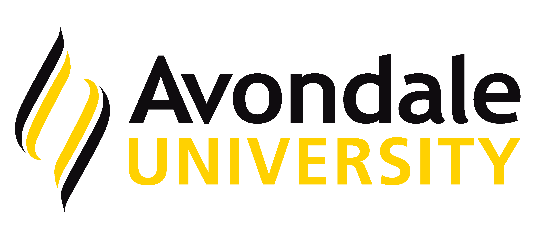 Human Research Ethics CommitteeREVIEWER CHECKLISTThe Human Research Ethics Committee (HREC) is required to review applications for ethics approval with reference to the National Statement on Ethical Conduct in Human Research. The HREC reviewers apply the following checklist to meet this requirement.The checklist is made available to researchers to enable them to conduct their own check to ensure that their applications address these key issues. Reference should be made to the relevant sections of the National Statement as indicated.Research merit and integrity: [NS 1.1 -1.3]YesNoUnsureHas the research been peer reviewed? [1.2]Is the research justifiable by its potential benefit? [1.1a]Does the research demonstrate respect for participants? [1.1d]As proposed, will the research be conducted with integrity? [1.3]Justice: [NS 1.4 -1.5]YesNoUnsureIs the selection, exclusion and inclusion of participants fair? [1.4a]Is the process of recruiting participants fair? [1.4b]Will there be fair distribution of and access to benefits of the research? [1.4 d]Will participants be exploited in the conduct of the research? [1.4e]Will there be appropriate feedback of results to participants? [1.5]Beneficence: [NS 1.6 -1.9]YesNoUnsureAre any risks inherent in the research justified by the likely benefit? [1.6]Are risks adequately addressed and managed? [1.7]If there is no benefit to participants, are the risks ethically acceptable? [1.8]If applicable, are the duty of care strategies appropriate?Respect: [NS 110 -1.13]YesNoUnsureDoes the proposal have due regard for the welfare, rights, beliefs, perceptions, customs and cultural heritage of those to be involved? [1.10]Will the privacy of participants be respected and protected? [1.11]Will consent be free and informed? [1.12]Is the consent to be sought appropriate for the research procedures? [1.13]Data management:YesNoUnsureAre the arrangements for the storage, access and disposal of data adequate?Participant Information SheetYesNoUnsurePresented on letterheadWritten in plain English and appropriate for the target audienceIdentifies projectIdentifies researchers, their institutional affiliations and contact detailsIf a student research project, identifies student, course and supervisorDescribes the aims and purpose of the projectExplains how recipients have been selected to receive the informationDescribes risks and benefits, or, if none, states thatAddresses voluntary participation and right of withdrawal without penaltyExplains data storage, its use and who has access to itAddresses consent / assent of children if they are to be involvedAddresses confidentiality / anonymityProvides details of what feedback will be provided to participantsInforms recipients what to do if they wish to consentComplies with interview recording and transcribing policy, if applicableIncludes the standard complaints statementSigned by researcher(s) and, if applicable, student(s)Consent Form (if required)YesNoUnsurePresented on letterheadIdentifies project and researchersIncludes appropriate general consent statement(s)Has required specific consent statements e.g. access to records, quoting from interviews, archiving data etc.Has place for participants to print name and signRequests contact information for participants – only applicable if researchers need to be able to make further contact with participants.Surveys and Questionnaires (if applicable)YesNoUnsureCoversheet provided which identifies project, researchers, institutional affiliations and contact detailsWritten in plain English and appropriate for participant population